SCNP Memo #2023-2024-85
COMMONWEALTH of VIRGINIA 
Department of Education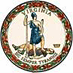 DATE:		May 23, 2024TO:	School Nutrition Directors, Supervisors, and Contact Persons (Addressed)FROM: 	Sandra C. Curwood, PhD, RDN, Sandy SUBJECT:    Claims Processing During State Fiscal Year-end Close As the VDOE prepares for the state fiscal year-end close on June 30, 2024, the last week for processing claims for reimbursement in the current fiscal year will be June 10, 2024. Claims not submitted in SNPWeb by Tuesday, June 11, 2024, at 1:00 pm will be processed after the new state fiscal year begins on July 1, 2024. No claims will be processed the weeks of June 17 and June 24 respectively, however claims may still be entered into SNPWeb during this period.Please direct any questions related to claims processing to Shannon Girouard, SCNP Finance Specialist via email at Shannon.Girouard@doe.virginia.gov .SCC/SMG/fd